について      正しく知ろう！こんながすっきり！　夏休みのはこれでバッチリ！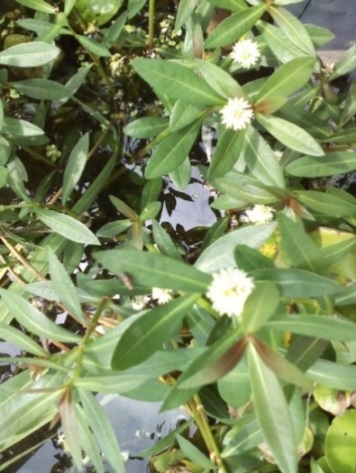 日 時　2014年8月18日（月） 10時～15時会 場　花島コミュニティーセンター 創作室１千葉市花見川区花島町308 花島公園センター内募集定員　親子20組（40名）参加費　200円（保険代として，こどもは無料）持ちもの　帽子，のみもの，おべんとう，歩きやすい靴，筆記用具主 催　環境パートナーシップちば　http://kanpachiba.com/♦（午前）外来生物さがし　　花島公園や花見川にそって歩きながら，外来生物を発見しよう。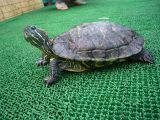 ♦（午後）外来生物の学習会（花島コミュニティーセンタ―）みんなで発見した外来生物を発表しあって，先生から外来生物について　おしえてもらおう。講師：千葉県生物多様性センター　御巫（みかなぎ）由紀 先生